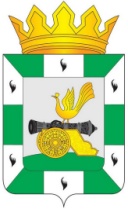 МУНИЦИПАЛЬНОЕ ОБРАЗОВАНИЕ«СМОЛЕНСКИЙ РАЙОН» СМОЛЕНСКОЙ ОБЛАСТИСМОЛЕНСКАЯ РАЙОННАЯ ДУМАРЕШЕНИЕот 26 сентября 2019 года         № 76Об итогах летней оздоровительной кампании 2019 года на территории муниципального образования «Смоленский район» Смоленской области Руководствуясь Федеральным законом от 6 октября 2003 года
№ 131-ФЗ «Об общих принципах организации местного самоуправления в Российской Федерации», Уставом муниципального образования «Смоленский район» Смоленской области, Смоленская районная ДумаРЕШИЛА:	Информацию комитета по образованию Администрации муниципального образования «Смоленский район» Смоленской области по вопросу «Об итогах летней оздоровительной кампании 2019 года на территории муниципального образования «Смоленский район» Смоленской области» принять к сведению.Председатель Смоленской районной Думы                                                          С.Е. Эсальнек